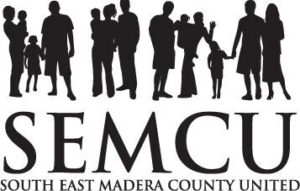 SEMCU FoundationMEETING MINUTESMonday, June 20th, 2022, 6:00PMRanchos Pizza Factory37184 Ave 12, Madera, CAAttendanceBoard Members			Al Solis	 				Robin KonegniIgal Treibatch				Scott Silva 						Verlaine Elinburg				Jacklynn Kouzougian Jeff McGrath				Dov AdlerSarbjit JohalThis meeting was held via teleconferenceCall to Order – the meeting was called to order at 6:05 pm by Dov Adler.Previous Meeting Minutes from May 16th, 2022Corrections, Approval or Disposition Jeff motioned to approve the minutes.Verlain seconded the motion.All were in favor of approval.Public CommentsThere were no public commentsOfficer ReportsDov Adler, PresidentDiscussed being in the Flatlanders parade. Spoke to many people about the initiatives of the SEMCU organization.Jeff McGrathAmount in SEMCU checking account is $1,751.81. We have two outstanding bills for Madera Irrigation District $625 and $600 for Ranchos Independent. Igal mentions 10k Donation from TrinityJacklynn discusses invoices due for SEMCU from Cal Valley Printing, SEMCU administrative invoices, and Fire Protection Discing.Igal asks about the Fire Protection Discing. Scott replied that the discing was performed at a perimeter of 50 Feet for 11 houses. Al SolisReporting on the May 23rd RWMG. Discussed RWMG various types of funding.Chowchilla Nitrate Control Program would like more participants. There were 11 wells tested, for nitrates and there were 5 wells over the limit. Water is being provided to those that need it. There are 30 more people who would like their wells tested for nitrates. Funding for disadvantaged communities discussed.DWR did not approve a plan for Oakhurst because there was no water management plan in place. Madera County is now looking for other ways to use that funding.Discussion on update of IWRM Implementation to mountain and southern counties projects. Indian Lakes project will be delayed for 6 weeks for meter boxes to be installed. Parkwood is also delayed because meter boxes need to be installed. The Parkdale project is more advanced than all of the other the projects. During the creek fire impact tour it was decided that more trees must be planted. Discussion of 2022 RWMG Proposal grant funding; $594,000 is available and RWMG is developing guidelines for use of that money. Madera BOS Protest hearing is 6/21/2022.Discussion ItemsGrant ReportsSEMCU to vote on Grant Writing Course reimbursement for Robin for a grant for a new park in Madera. Igal motions to have a Grant Writing Class for Robin, all in favor. Upcoming EventsDiscussion on educational visits from LAFC and other Guest Speakers to GVSD and MUSD facilitated by SEMCU.Igal Motions to Vote Robin in as a Board Member, Jeff seconds. All in favor.General DiscussionSarbjit agrees to write SEMCU article on BOS Meeting Protest vote.Next Foundation Virtual Meeting – Monday, July 18th, 2022 at 6:00pm AdjournmentDov motioned to adjournSarbjit seconded, all in favorMeeting adjourned at 6:45 pm